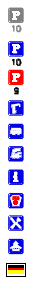 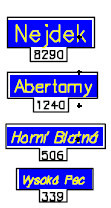 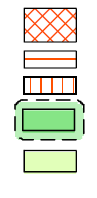         STRECKEN       bestehende	           geplante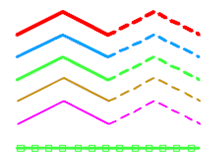 GEPLANTE ÄNDERUNGEN IN DER KLASSIFIZIERUNG DER LANGLAUFSTRECKEN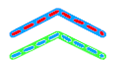 MIT SZTRECKEN FÜR HUNDEGESPANNE ZUSAMMENLAUFENDE (PARALELL LAUFENDE) STRECKEN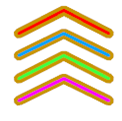 KEINE ZUSTIMMUNG MIT DER STRECKENFÜHRUNG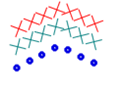 